Quiz - fotos. 9 fotos de vários itens.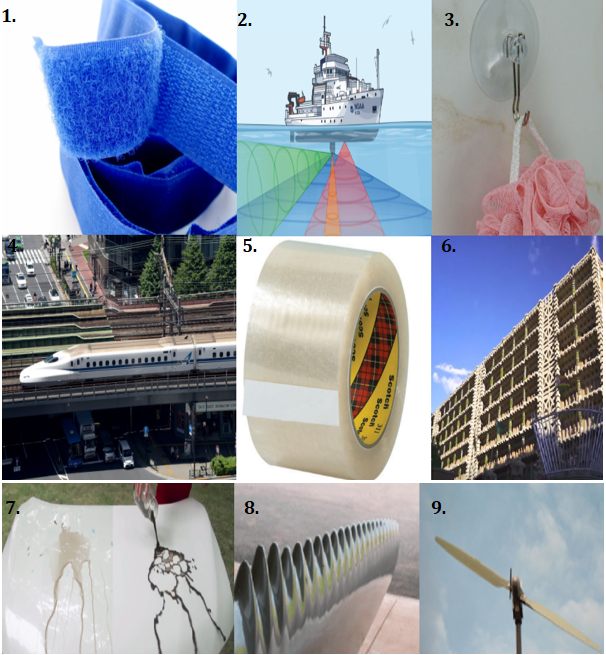 Número123456789Responder